ПОРТФОЛИО ВЫПУСКНИКА ФАКУЛЬТЕТА ТОВІ. Общие сведения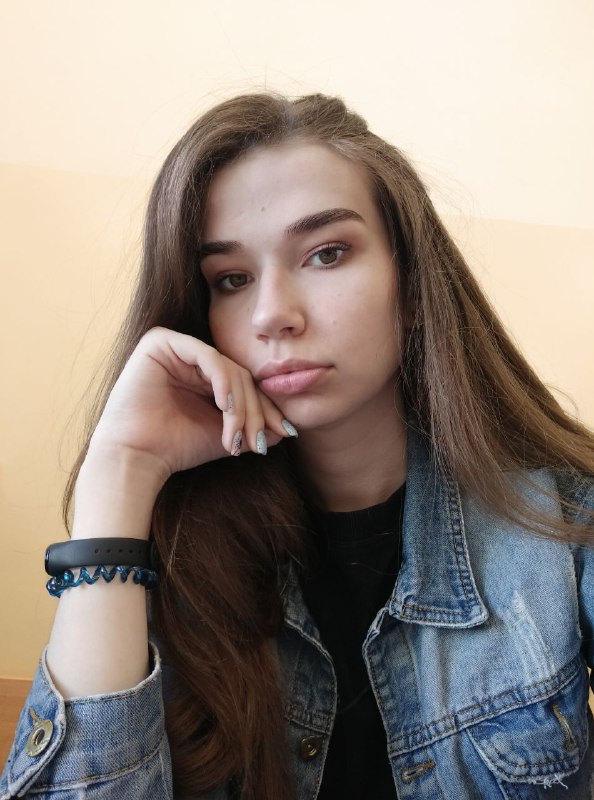 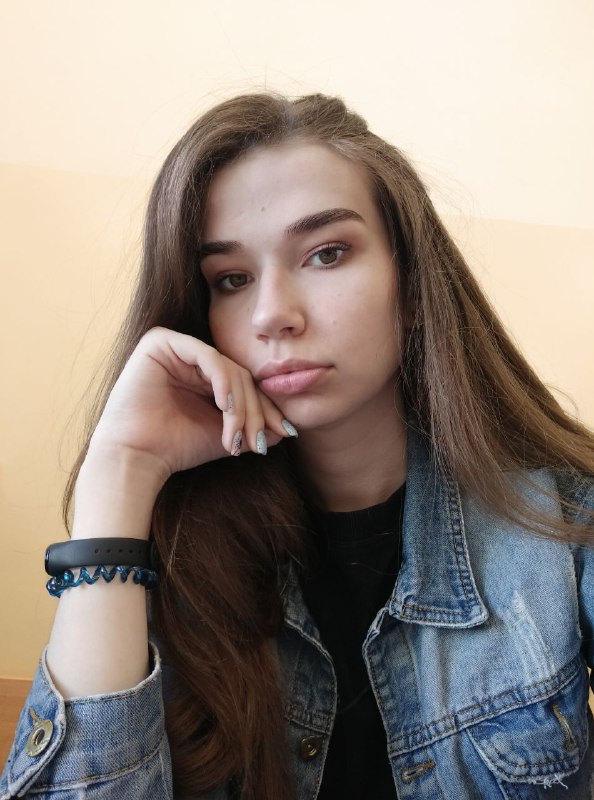          Место для фото                *По желанию выпускника, для открытого представления в сети интернет.ІІ. Результаты обученияІІІ. СамопрезентацияФамилия, имя, отчество   Логвин Юлия Петровна Дата рождения/гражданство02.09.2000, РБФакультетТОВСпециальностьХТПДСемейное положениеНе замужем Место жительства (указать область, район, населенный пункт)Гомельская область, Речицкий район, город Речица, ул. Красина 43E-mailYlia50482@yandex.byСоциальные сети (ID)*Моб.телефон/Skype*+375445475927Основные дисциплины по специальности, изучаемые в БГТУДисциплины курсового проектированияТехнология бумаги и картона Технология щелочной целлюлозы Технология сульфатной целлюлозы Оборудование предприятий ЦБП Химия древесины и синтетических полимеров Технология древесной массы Прикладная механика Процессы и аппараты химических технологий Химия древесины и синтетических полимеров Оборудование предприятий ЦБП Технология бумаги и картона Средний балл по дисциплинам специальности6,6Места прохождения практикиОАО «Светлогорский ЦКК», Филиал Добрушская бумажная фабрика "Герой труда" ОАО "Управляющая компания холдинга "Белорусские обои "Владение иностранными языками (подчеркнуть необходимое, указать язык); наличие международных сертификатов, подтверждающих знание языка: ТОЕFL, FСЕ/САЕ/СРЕ, ВЕС и т.д.начальный;элементарный; средний (английский);продвинутый;свободное владение.Дополнительное образование (курсы, семинары, стажировки, владение специализированными компьютерными программами и др.)Научно-исследовательская деятельность (участие в НИР, конференциях, семинарах, научные публикации и др.)Общественная активностьЖизненные планы, хобби и сфера деятельности, в которой планирую реализоватьсяЖелаемое место работы (область/город/предприятие и др.)Г. Речица, Гомельская область Г. Минск , Минская область 